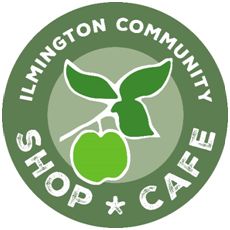 Ilmington Community Shop & CaféInformation for VolunteersShop & Café InformationOverviewIlmington Community Shop & Café is a cooperative owned and run by the community for the benefit of the community.Our aim is to provide:A high quality village shop that is attractive and appealing to shop in. As a general village store, the shop provides a good variety of everyday items at reasonable prices to cater for all needs.  In addition we provide good quality local produce.  It has both ‘Farm Shop’ and ‘Convenience Store’ elements. Products include good quality fresh bread and cakes, fresh fruit and vegetables, general groceries and household products, locally produced food e.g. eggs, milk or meat from local farms, newspapers and magazines, greetings cards and gifts.  The outreach Post Office operates from the shop two afternoons per week; andA café that offers hot breakfasts, light lunches and homemade cakes as a place where villagers and visitors can meet up overlooking the views of the villageThe committee are: Tim Allen (Chair & Company Secretary)Mark Dobson (Treasurer)Nicky Schlatter (Vice Chair)Liz MorrisJane NeateLee BridgesAngela DobsonMichele Hall (Shop Manager)Shop Opening HoursOpening hours are as follows:Monday 		7.30 – 6.00Tuesday 		7.30 – 6.00Wednesday		7.30 – 6.00Thursday		7.30 – 6.00Friday 			7.30 – 6.00Saturday		7.30 – 5.00Sunday 		8.30 – 1.00Café Opening HoursOpening hours are as follows:Monday                      ClosedTuesday to Thursday   10.30 – 4.30Friday 			     9.30 – 4.30Saturday		     9.30 – 3.30Sunday 		     9.30 – 12.00The opening hours of the Cafe are subject to seasonal changeStaffing Plans for Ilmington’s Shop & CafeCommunity shop staffing modelsMost community shops and cafes use volunteers to staff the enterprise and keep overheads down, but each has its own pattern.  As an example some local community shops and cafes have the following staffing models:Blockley – all paid staff, no volunteersBarford – 1 paid manager, all other staffing volunteers Barford have been very successful with volunteers.  They have been open eight  years and volunteer numbers have increased year on year.  They have around 90 volunteers, 50 of whom are regular.   Our model is closer to Barford’s and we aim to emulate their success.  However, they have a self-service café. Customers are able to purchase sandwiches etc. from the shop and serve themselves coffee or tea from a machine and use the small café area. Whilst we will continue to review management options for our shop and particularly the café, we are following the model agreed by our members which is to run a shop and cafe by volunteers and our Manager, Michele, and to offer a volunteer run service in the cafe.Ilmington Shop and Café Staffing We have one paid shop manager, with all other staffing coming from volunteers. The manager is responsible for the day to day running of the shop and café, and for co-ordinating the work of the volunteers.  Amongst other things, the manager is responsible for ordering stock, cashing up and banking, day to day health & safety and food & hygiene coordination of the volunteers. Details of VolunteeringWho can volunteer?The short answer is – anyone.  The shop is for the whole community and the wider the cross section of volunteers, the better. There are no specials skills or experience required.  Older children and young people can volunteer and there is no maximum age.  If you have a disability we will do our best to adapt the work to accommodate your needs. We provide all volunteers with training before they start in the shop and café.Volunteer Duties in the Shop & CafeThe most important role for all of us as volunteers is to be friendly and helpful to visitors and customers, and create a warm and welcoming atmosphere for everyone who comes into the shop.  Depending on which shift you choose to work your tasks could include, working on the till, unpacking and receiving stock deliveries, helping customers, restocking shelves, and preparing & serving food, filling the dishwasher or clearing tables in the cafe. Before you start working we will provide training and then you will shadow another volunteer. It really isn’t challenging and you will never be left on your own. Volunteer ShiftsVolunteers work in shifts of two or three hours.  The shifts are as follows: Monday – Saturday Early Bird:		7.00 – 9.00Morning:		9.00 – 12.00Early Afternoon:	12.00 – 3.00 Late Afternoon:	3.00 – 6.00 (Saturday 3.00 – 5.00)SundayEarly Bird:		8.00 – 10.00Morning:		10.00 – 1.00Normally, at least three volunteers will work each shift, so volunteers will always have partners to work with and no one will be on their own in the shop or caféAllocating Shifts to volunteersPeople can volunteer for shifts in three different ways.Volunteers with regular shifts: These volunteers will commit to a fixed weekly shift eg Tuesday Late Afternoon, Friday Early Bird etc. Volunteers can choose the shift they sign up for (subject to availability). Volunteers with changing shifts: These volunteers will have no regular commitment and the shifts they do will depend on their availabilityVolunteers who can work either for shorter times, for example, when there is a rush of customers or alternatively on particular tasks such as helping us clean up and close down in the last hour or two of opening hours. . Whilst there is no commitment, we hope that volunteers will work at least one shift per month in order to keep their skills up to date.We have some 50 shifts a week to fill and it will help us if we have as many regular volunteers as possible, so if you can commit to a regular shift please do.  This does not mean you have to do 52 weeks a year!  If you will not be available (e.g. for holidays, family events, childcare etc.) let us know in advance and we will arrange for others to cover your shift.  Volunteering with a friendGenerally, there will be at least three volunteers allocated to each shift, so if friends or couples want to volunteer together we can accommodate it.  If you are apprehensive, working with a familiar face will make it easier, so if you’re worried, find a friend to volunteer with, and even better if they are already experienced!Time commitmentThere is no fixed commitment, it is up to each of you how much time you want to commit.If you decide to do one regular shift a week it would mean a commitment of either two or three hours per week at the same time each week.  If you want to do more than one shift a week you will be very welcome - please volunteer for as many as you can.  If you do consecutive shifts .e.g. Early bird and Morning (7.00 – 12.00), you will be able to have a short break in the middle. If you don’t have a regular shift there is no formal commitment and you can volunteer as much or as little as you like.Cancelling and missing shiftsThere will be times when you might have to miss a shift because of other commitments.  If you know this in advance e.g. a holiday or family event, it is not a problem, but please let us know in good time if you can, and before the weekly rota is done if you can so that we can arrange for another volunteer to cover the timeVolunteering is not a job and there is no formal contract so you are not obliged to work if you don’t want to or can’t.  However we will rely on volunteers to keep the shop and cafe open, and we hope people will see volunteering as a commitment.  We couldn’t operate if people don’t turn up because they thought ‘it’s only volunteering and it doesn’t matter’.  TrainingWe will give full training to all volunteers before you start work. The training involves a 2 hour session in a group that covers general aspects of the role and use of the shop and cafe till system.4. Possible Questions and ConcernsI’m not good with computers – is the till complicated?We have a computerised till.  It is simple and straightforward to use and we will give you full training.  For anyone who has used a computer before it is easy to pick up.  For those who have not used computers it may take a little longer to learn, but you will not need any special skills.  We know some people are concerned about using the till, but please don’t hold back from volunteering because you are worried about it.  You will be given lots of help and support to learn and will not be left alone if you don’t feel confident.I would like a regular shift but I can only volunteer in term timeThis is not a problem – as long as we know in advance we can work around it.  You can have a regular shift in the term and in school holidays we can arrange for another volunteer to cover it.  The same applies for other long term commitments e.g. if you live or work away from the village for part of the year.Can I choose which tasks I do?We would like volunteers to be trained on all the day to day tasks as it will give us more flexibility if everyone is multi-skilled.  However, on your shift you will be able to express a preference and divide things with your fellow volunteer in a way that suits you both.I want to help but I’m not sure I have enough time to volunteerYou do not need to make a regular commitment if you don’t feel able to.  If you are unsure if you will have the time to volunteer, we suggest you do the training and then sign up for a single shift so you understand what volunteering entails.  After that if you don’t have time to do any more shifts you don’t have to, but if you will be able to do a shift here and there if you can fit it in. Will I be alone in the shop or café?No, all shifts will generally have at least three volunteers allocated to them so no one will be alone in the shop or café.Is there a maximum or minimum age?There is no maximum age – we are hoping lots of older Ilmington residents will become volunteers.  Young people can also volunteer.  There is no minimum age but under 16s will need to volunteer with an adult who will be responsible for them e.g. a parent or family friend, or work when the manager is present to supervise (provided she has direct permission from a parent or guardian) Under 18s will be in addition to at least two other volunteers allocated to each shift.  I’m worried about making food in the caféThe design of the menu means that we will be keeping this down to a minimum and training will be given.  All dishes are very simple, have clear step by step instructions and accompanied with a photograph so you know how to present the dish.What will I have to wear?Volunteers wear an Ilmington Community Shop apron over their clothes to identify them when they are working in the shop.  We have aprons available in the shop for you to use on your shifts, but if you would prefer to have your own apron you will be able to purchase one for a small price.  We advise wearing sensible footwear.What if I try volunteering and I don’t like it?If volunteering is no longer for you, you can stop. There is no long term commitment or notice period. Why Volunteer?If you need any persuading, here are a few reasons to give it a go:  The shop and cafe benefits – The shop and café are for the benefit of the whole village and without volunteers we could not operate as we cannot afford lots of paid staff. By volunteering you will be playing your part in keeping the shop and cafe going and providing a service to the community.You benefit – volunteering should be fun; in the shop and cafe you will be at the heart of the community.  You will meet fellow villagers and spend time with friends, old and new; you will learn new skills and play an active part in our village life.  Community benefits – partly because the village  now has a shop and café as a service, but also because more people in the village will get to know you. The more time we spend with one another, the stronger our community becomes.  Please don’t leave it to your neighboursIlmington needs you!What next?If you want to become a volunteer, please fill in the attached form and return it to us at the shop.  If you still have questions or want more information contact Michele Hall at the shop on 01608 682838 or email office@ilmingtonshop.co.ukIlmington Community Shop and CaféVolunteer Application FormName………………………………………………………………………………………………………………………..Address……………………………………………………………………………………………………………………..………………………………………………………………………………….……… Age (if under 18) ………….Telephone: Home………………….…………..….….…. Mobile …………………………………………………Email ……………………………………………………………………………………………………………………….Please tick and complete either A or B:A:  	I would like to volunteer for regular shifts each week B:   	I would like to volunteer but I do not want a regular shiftPlease give approximate number of shifts you might do, and days that you might be available (there is no commitment, but it helps us with planning)……………….………………………………………………………………………………………………………C:   	I would like to be on call to offer help if I am free at peak times or to offer occasional help if regular volunteers are unavailable Any other information (eg if you want to volunteer with a friend, special requirements etc)…………………………………………………………………………………………………………………………………Return form to: Michele Hall at the shop. For further information phone Michele at the shop on 01608 682838, or email office@ilmingtonshop.co.ukMonTueWedThuFriSatSun